El GRUPO MUNICIPAL DE CIUTADANS, presenta a la Comisión de Políticas para la gestión, promoción de la Ciudad y la sostenibilidad del mes de julio de 2016 el siguiente:RUEGOEl cruce de Calle del Nord con Av. del Segre supone un riesgo para la circulación. Estudiar por parte de los servicios técnicos, la posible instalación de un semáforo que regule dicho cruce.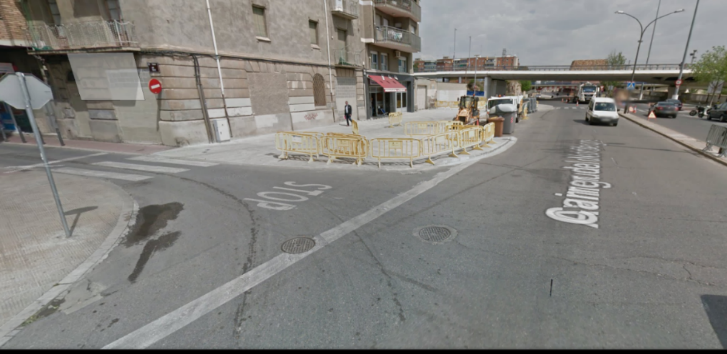 José Luís Osorio FernándezPresidente del Grupo Municipal de CiutadansLleida, a 6 de julio de 2016El GRUP MUNICIPAL DE CIUTADANS, presenta a la Comissió de Polítiques per la Gestió, Promoció de la ciutat i sostenibilitat del mes de juliol de 2016 els següents:PRECSL’encreuament del Carrer del Nord amb Av. del Segre suposa un risc per la circulació. Estudiar per part dels serveis tècnics, la possible instal·lació d’un semàfor que reguli aquest encreuament.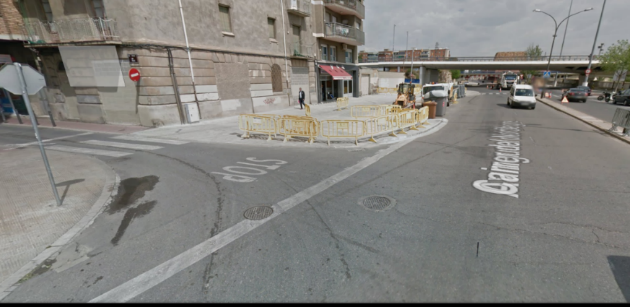 José Luís Osorio FernándezPresident del Grup Municipal de CiutadansLleida, a 6 de juliol de 2016